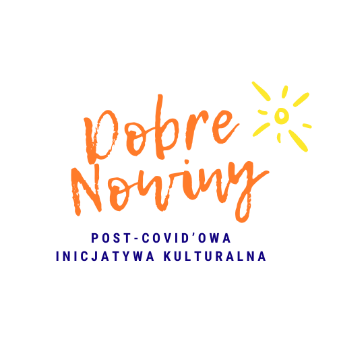 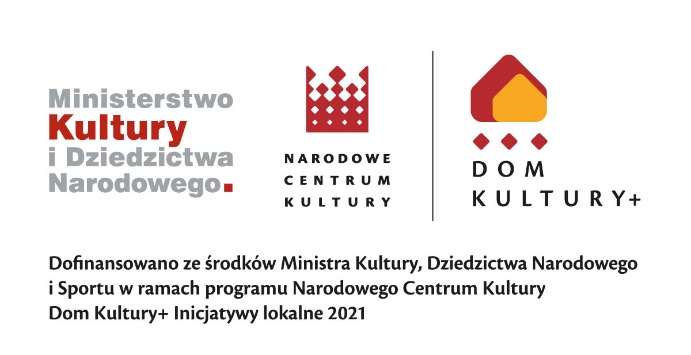 Dofinansowano ze środków Narodowego Centrum Kulturyw ramach programu Dom Kultury+ Inicjatywy Lokalne 2021Regulamin Konkursu „Dobre Nowiny – post covid’owa inicjatywa kulturalna” DK + Inicjatywy Lokalne 2021Cele konkursu:-odkrywanie, rozwijanie i wspieranie oddolnych inicjatyw kulturotwórczych na terenie Gminy Nowiny w nowej sytuacji wywołanej epidemią,-animowanie społeczności lokalnej do osobistego zaangażowania się w kreowanie życia kulturalnego swojego otoczenia,-bezpośrednie zaangażowanie Gminnego Ośrodka Kultury Perła w Nowinach w działania kulturotwórcze z osobami/ grupami i w obszarach wymagających szczególnego wsparcia,- wprowadzenie nowych technologii i metod umożliwiających działalność kulturalną w przestrzeni wirtualnej w okresie pandemii ( eliminacja spotkań bezpośrednich osób grożących rozprzestrzenianiem się zachorowań),- w  zależności od poziomu ograniczeń epidemicznych dostosowanie zgłaszanych do konkursu inicjatyw kulturalnych1.Postanowienia ogólne:1.Regulamin określa zasady przebiegu i organizacji konkursu „Dobre Nowiny – post covid’owa inicjatywa kulturalna” na przedsięwzięcia kulturotwórcze, które zostaną zrealizowane na terenie Gminy Nowiny przez Gminny Ośrodek Kultury Perła w Nowinach.2.Regulamin określa zasady uczestnictwa w konkursie i wyboru od 3 do 7 inicjatyw kulturotwórczych mieszkańców Gminy . 3. Inicjatywy kulturotwórcze, o których mowa w pkt.3 regulaminu to projekty mieszkańców gminy Nowiny, które muszą być realizowane na terenie Gminy Nowiny (lub w przypadku wyjazdów edukacyjno - kulturalnych poza Gminą, jednak uczestnikami muszą być tylko mieszkańcy gminy Nowiny w terminie 30 lipca  do 13 listopada 2021 r. Muszą one uwzględniać wszystkie aktualne ograniczenia ze względów epidemiologicznych.2.Organizator konkursu: 
Gminny Ośrodek Kultury PerłaUl. Perłowa 126 – 052 Nowiny
3.Organizacja konkursu:I. Uczestnicy:W konkursie mogą wziąć udział mieszkańcy gminy Nowiny, grupy formalne i nieformalne, organizacje pozarządowe, liderzy, osoby prywatne, bez względu na wiek; zwani dalej „Autorem”.II. Zasady uczestnictwa w konkursie:Każdy Autor, zgłasza swój pomysł/projekt na wydarzenie/przedsięwzięcie kulturalne (koncert, wystawa, pokaz, prezentacje twórczości, konkursy fotograficzne i plastyczne, performance możliwie wirtualne czyli przez urządzenia elektroniczne: komputer, tablet, smartfon nie generujące spotkań fizycznych osób a jedynie spotkania wirtualne – wykorzystanie programów do video konferencji, przygotowania filmów na telefonach i kamerach itp.) uwzględniające aktualną sytuacje związaną z epidemią koronawirusa w Polsce ze wszystkimi ograniczeniami, na odpowiednim Formularzu zgłoszeniowym tzw. aplikacji , dostępnym poniżej lub w biurze Gminnego Ośrodka Kultury Perła w NowinachGOK Perła pomaga w wypełnieniu aplikacji konkursowej oraz udziela wszelkich informacji poprzez konsultacje telefoniczne lub osobiste w dniach 22 – 28.06. 2021 r., w godz. od 8.00 do 16.00  nr telefonu 41 347 50 97. Termin realizacji pomysłu kulturalnego – od 30 lipca 2021 do 13 listopada 2021 r. Projekty będą finansowane ze środków Narodowego Centrum Kultury w ramach programu Dom Kultury + Inicjatywy Lokalne 2021 r., oraz  Ośrodka Kultury Perła w Nowinach,Przewidywany całkowity budżet projektu 22 000,00 zł, Koszty realizacji jednego pomysłu kulturalnego, nie wyższy niż 7000 zł brutto,Rozliczenia księgowe wspartych dofinansowaniem inicjatyw będą realizowane przez księgowość Gminnego Ośrodka Kultury w Nowinach,W ramach projektu nie przewiduje się dofinansowania kosztów działalności i wspomagania organizacji (grupy/osoby), pokrywania kosztów funkcjonowania, wynagrodzeń dla autorów projektu.Zgłoszenie do konkursu (Formularz zgłoszeniowy), podpisany imieniem, nazwiskiem i adresem Autora, należy przesłać/dostarczyć w terminie do dnia 28 czerwca 2021 r.:	-drogą mailową na adres: gokperla@gmail.comlub-osobiście: w biurze Ośrodka Kultury Perła, ul. Perłowa 1, 26 – 052 Nowinydo godz. 16.00z dopiskiem: Dobre Nowiny – post covid’owa inicjatywa kulturalna DK+ Inicjatywy Lokalne 2021Prawidłowo wypełniony, podpisany przez Autora Formularz zgłoszeniowy jest podstawą do zakwalifikowania do konkursu, Zgłoszone projekty w ramach konkursu „Dobre Nowiny – post covid’owa inicjatywa kulturalna ” nie mogą być przedsięwzięciami wcześniej realizowanymi.Po wyłonieniu najlepszych projektów Autor otrzymuje możliwość sfinansowania zgłoszonego pomysłu, za pośrednictwem GOK Perła w Nowinach ,w ramach wnioskowanych środków, zgodnie z zaakceptowanym przez Organizatora i Narodowe Centrum Kultury kosztorysem, Realizacja projektu może odbywać się w Gminnym Ośrodku Kultury Perła w Nowinach, ul. Perłowa 1, 26 – 052 Nowiny lub w miejscach zaproponowanych przez Autora uwzględniających aktualną sytuację epidemiologiczną,Każdy Autor może zgłosić jeden przygotowany przez siebie pomysł/projekt kulturalny,Realizacja zgłoszonego pomysłu/projektu kulturalnego odbywa się przy wsparciu pracowników merytorycznych Ośrodka Kultury Perła.Zakup materiałów i usług (zgodnie z kosztorysem) niezbędnych do realizacji projektu, odbywa się za pośrednictwem Ośrodka Kultury Perła w Nowinach, Autor przystępując do Konkursu wyraża zgodę na zamieszczanie nadesłanego pomysłu/projektu na stronie internetowej Ośrodka Kultury oraz we wszelkich publikacjach i innych mediach związanych z organizacją Konkursu,Organizator Konkursu zastrzega sobie możliwość cyklicznego realizowania zgłoszonego projektu kulturalnego, tym samym wpisania go do rocznego kalendarza przedsięwzięć Ośrodka Kultury, Wnioski złożone po terminie nie będą objęte procedurą konkursową,Zgłoszenie do konkursu jest jednoznaczne z respektowaniem Regulaminu,Organizator zapewnia Autorowi pomoc merytoryczną i organizacyjną w realizacji przedsięwzięcia, W przypadku braków formalnych istnieje możliwość ich uzupełnienia, do 2 godzin przed rozpoczęciem Konkursu – do godz. 15.00, dnia 29.06.2021 r.Na etapie oceny formalnej inicjatyw nastąpi weryfikacja dotycząca kwalifikowalności kosztów.Przyznanie środków finansowych zależne jest od decyzji Narodowego Centrum Kultury.IV. Wybór inicjatyw do realizacji:W celu zapewnienia jak największej przejrzystości wybór inicjatyw w ramach konkursu odbędzie się we wskazany niżej sposób:Proponowane w konkursie inicjatywy zostaną wybrane w jawnym glosowaniu przez Autorów projektów złożonych w konkursie pomysłów .a. Każdy przedstawiciel projektu będzie miał 5 minut na prezentację inicjatywy oraz 2 minuty na dopytanie Komisji Oceniającej (wszystkich Autorów oraz Kapituły) podczas konkursu.b. Autorzy głosują na inicjatywy bez prawa głosu na swoją  inicjatywę podczas konkursu na specjalnych kartach dostarczonych przez organizatora.d. Głosowanie odbywa się w sposób całkowicie transparentny na oczach uczestników,e. Oceny zostaną na bieżąco sumowane a wyniki podane natychmiast w czasie trwania konkursu.Projekty będą kwalifikowane do realizacji w kolejności posiadanych punktów uwzględniając wysokość kosztów do wysokości posiadanych do rozdzielenia środków. Komisja Oceniająca pracuje wg  szczegółowego regulaminu wyboru inicjatyw, który zostanie ogłoszony przed rozpoczęciem oceny. VI. Kapituła Konkursu: (ewntualnie)
…………………………………………………………………………………….……………………………………………………………………………………….…………………………………………………………………………………..VII. Przebieg konkursu:Ogłoszenie konkursu dnia 21.06.2021 r.Konsultacje indywidualne - telefoniczne w trakcie trwania konkursu w siedzibie Ośrodka Kultury Perła w Nowinach; w dniach od 22 czerwca – 28 czerwca 2021, po wcześniejszym umówieniu telefonicznym 41 347 50 97Nadsyłanie aplikacji projektów do oceny  drogą mailową – do 28 czerwca 2021 r. 4. Ośrodek Kultury Perła dopuszcza negocjacje związane z kwotą dofinansowania wybranych inicjatyw.5. Negocjacje i kwoty dofinansowania wybranych w konkursie inicjatyw w przypadku takiej potrzeby odbędą się publicznie podczas konkursu wśród zwycięzców.6.   Decyzja komisji konkursowej jest ostateczna i  nie przysługują  odwołania.7.  Ogłoszenie oficjalnych wyników, wyboru inicjatyw do realizacji nastąpi w dniu wyborów dnia 29 czerwca 2021 r.8. Informacja o wyłonionych pomysłach/projektach kulturalnych zostanie opublikowana 
      na stronie internetowej Ośrodka Kultury. 9.   Wybrane projekty będą realizowane w terminie: od 30 lipca do 13 listopada 2021r10. Uroczyste podsumowanie konkursu i wręczenie dyplomów odbędzie się w miarę możliwości. Ze względu na epidemię termin i forma zostaną podane w późniejszym terminie.Wykaz kosztów kwalifikowalnych inicjatyw określa Załącznik nr 1 do RegulaminuZałącznik nr 1 do Regulaminu Inicjatyw LokalnychKoszty kwalifikowalne:WYKAZ KOSZTÓW KWALIFIKOWANYCH 1. Wykaz dotyczy wyłącznie kosztów realizowanych w ramach dofinansowania NCK. 2. Wydatki związane z realizacją zadania muszą spełniać następujące warunki (łącznie), tj. być: 1) niezbędne dla realizacji zadania; 2) efektywne i racjonalne;3) poniesione (opłacone) w okresie kwalifikowalności wydatków, tj. w okresie realizacji zadania; 4) udokumentowane; 5) poniesione przez wnioskodawcę. 3. Za wydatki kwalifikowane uznaje się: Rodzaj kosztu Uwagi 1. Honoraria/wynagrodzenia za działania merytoryczne i obsługę zadania:  twórców, artystów;  instruktorów, prowadzących warsztaty;  koordynatora zadania;  redaktorów i autorów tekstów do publikacji towarzyszących – z zastrzeżeniem § 6 ust. 4 Regulaminu;  członków jury;  konferansjerów i osób prowadzących imprezy towarzyszące (np. koncerty, dyskusje panelowe, spotkania z artystami);  tłumaczy;  opiekunów dzieci i/lub osób niepełnosprawnych uczestniczących w zadaniu;  pilotów/przewodników;  pracowników obsługi technicznej przedsięwzięć w ramach zadania (np. sceny, nagłośnienia, oświetlenia, nagrań, strojenie instrumentów);  osób przygotowujących: ewaluację i dokumentację projektu. Koszty finansowane w oparciu o zawarte z wykonawcą przez beneficjenta:  umowy zlecenia/o dzieło wraz z rachunkiem;  faktury (wystawiane przez firmy oraz osoby prowadzące działalność gospodarczą);  umowy o pracę wraz z niezbędnym oddelegowaniem lub dodatkowym aneksem zwiększającym wymiar/zakres etatu / umowy o pracę wraz z dodatkiem do wynagrodzenia, nagrodą, premią). Uwaga! Do obsługi finansowej zadania nie zaliczają się koszty prowadzenia konta i przelewów bankowych! 2. Koszty związane z dostosowaniem działań i formy przekazu do potrzeb osób niepełnosprawnych. Z zastrzeżeniem § 6 ust. 4 i 5 oraz § 7 ust. 14. Do tej pozycji kwalifikuje się m.in.:  wynajem niezbędnego sprzętu ułatwiającego osobom niepełnosprawnym odbiór dóbr kultury; Strona 16 z 24  opłata za specjalistyczną usługę przewodnicką z audiodeskrypcją;  przygotowanie i wykonanie ścieżek edukacyjnych dla osób niepełnosprawnych, tyflografik, filmów w PJM/SJM/SKOGN;  przystosowanie stron internetowych do potrzeb osób z różnymi rodzajami niepełnosprawności.  przygotowanie aplikacji mobilnych. 3. Zakup materiałów (wraz z dostawą) niezbędnych do realizacji zadania (np. materiałów niezbędnych do archiwizacji i dokumentacji: tonery, płyty CD/DVD, materiały biurowe), zajęć warsztatowych oraz przedsięwzięć artystycznych. Z zastrzeżeniem § 7 ust. 14. 4. Scena i wyposażenie niezbędne do realizacji zadania:  montaż i demontaż/ wynajem sceny na potrzeby zadania;  wynajem niezbędnego sprzętu i wyposażenia (np. instrumenty, nagłośnienie, światło, telebimy, rzutniki). 5. Koszty podróży/transportu:  uczestników warsztatów, artystów i innych osób związanych z realizacją zadania;  scenografii;  instrumentów;  elementów wyposażenia technicznego/sceny. Honorowanym dokumentem finansowym jest tu m.in.:  faktura/rachunek za usługę transportową;  faktura/rachunek za zakup biletów – w przypadku zakupu biletów komunikacji zbiorowej;  faktura za paliwo – w przypadku środka transportu, którym dysponuje beneficjent. Opis faktury powinien dodatkowo zawierać cel podróży i liczbę przejechanych kilometrów;  umowa użyczenia oraz rozliczenie przebiegu pojazdu (tzw. kilometrówka) – w przypadku prywatnych środków transportu użyczanych do realizacji zadania;  faktura/rachunek za parking;  opłaty za autostrady. 6. Koszty związane z wydaniem publikacji, nagrań (audio i video), przygotowaniem aplikacji mobilnych, stron internetowych podsumowujących/towarzyszących, stanowiących część zadania. Z zastrzeżeniem § 6 ust. 4 i 5. 7. Poligrafia – projekty graficzne i wydruk materiałów promocyjnych, informacyjnych i edukacyjnych, stanowiących część zadania oraz ich dystrybucja. Z zastrzeżeniem § 6 ust. 4 i 5.8. Dokumentacja/rejestracja realizacji zadania (filmowa, dźwiękowa, zdjęciowa).Strona 17 z 24 9. Scenografia i stroje:  projekt;  wykonanie (w tym koszt materiałów);  wypożyczenie. Z wyłączeniem zakupu gotowych strojów i obuwia. Z zastrzeżeniem § 7 ust. 14. 10. Zakup biletów dla uczestników zadania na przedsięwzięcia kulturalne (np. wystawy, spektakle teatralne, koncerty) stanowiące integralną część zadania. 11. Noclegi i wyżywienie dla uczestników i osób związanych z realizacją zadania. UWAGA! Koszt jednostkowy zakwaterowania ze środków dofinansowania nie może przekroczyć 300 zł/dobę. 12. Niezbędne ubezpieczenia. 13. Koszty promocji i kampanii informacyjnej (np. druki, ich kolportaż, zakup czasu antenowego, projekt i prowadzenie strony internetowej zadania, gadżety promujące zadanie). Z wyłączeniem opłat za korzystanie z Internetu. Do tej pozycji kwalifikuje się zakup domeny i hosting strony powstałej w ramach zdania. 14. Zakup praw autorskich lub licencji. Z wyłączeniem licencji na oprogramowanie systemowe i użytkowe oraz z zastrzeżeniem § 7 ust. 14. 15. Projekt i wykonanie lub zakup statuetek, dyplomów. 16. Nagrody rzeczowe dla uczestników zadania. Uwaga! Podatek od nagród nie jest kosztem kwalifikowanym. 17. Koszty wynajmu sanitariatów, zabezpieczenia medycznego i ppoż., środki ochrony indywidualnej ograniczające prawdopodobieństwo zarażenia, ochrony, sprzątania. Z wyłączeniem kosztów opinii i zezwoleń, koniecznych do zorganizowania wydarzenia kulturalnego. Z zastrzeżeniem § 7 ustDofinansowano ze środków Narodowego Centrum Kultury w ramach programuDom Kultury + Inicjatywy lokalne 2020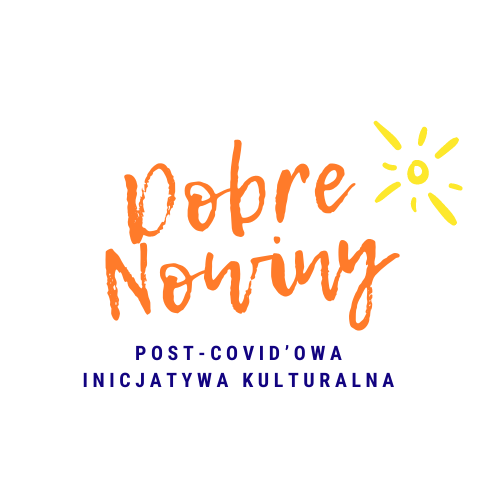 